Калужская  областьСЕЛЬСКОЕ ПОСЕЛЕНИЕ «ПОСЕЛОК ДЕТЧИНО»ПОСЕЛКОВОЕ  СОБРАНИЕРЕШЕНИЕОт " 27 " ноября 2019 г.                                                                                                              № 69В соответствии с частью 4 статьи 15 Федерального закона №131-ФЗ от 06.10.2003 года "Об общих принципах организации местного самоуправления в Российской Федерации", руководствуясь Бюджетным кодексом Российской Федерации, на основании Решения Малоярославецкого Районного Собрания депутатов муниципального района «Малоярославецкий район» от 20.11.2019г. №109 «О передаче сельским поселениям, входящим в состав муниципального района «Малоярославецкий район», осуществление части полномочий по решению вопросов местного значения муниципального района «Малоярославецкий район»», руководствуясь Уставом муниципального образования сельского поселения «Поселок Детчино»  поселковое Собрание сельского поселения «Поселок Детчино»РЕШИЛО:Принять осуществление части полномочий по решению вопросов местного значения муниципального района «Малоярославецкий район», согласно приложению, к настоящему решению на срок до 31.12.2019 года.Финансовое обеспечение части полномочий, указанных в приложении к настоящему решению, осуществлять за счёт иных межбюджетных трансфертов, предоставляемых из бюджета муниципального района «Малоярославецкий район» на финансовый год, в соответствии с заключенным Соглашением. Поселковой администрации сельского поселения «Поселок Детчино» заключить соответствующее Соглашение с администрацией муниципального района «Малоярославецкий район», о передаче сельским поселениям части полномочий по решению вопросов местного значения муниципального района «Малоярославецкий район» в соответствии с принятым решением.     4. Настоящее решение вступает в силу с момента его принятия и распространяется на правоотношения, возникшие с 01.01.2020 года. Данное решение подлежит официальному опубликованию в газете «Маяк» и размещению на официальном сайте поселковой администрации сельского поселения «Поселок Детчино». Глава сельского поселения                       "Поселок Детчино"                                                                                          А.М.ВоробьевПриложениек решению поселкового Собрания сельского поселения «Поселок Детчино»                                                                                                                                     от « 27 » ноября 2019 года №  69Перечень принимаемых сельским поселением «Поселок Детчино» части полномочий по решению вопросов местного значения муниципального района «Малоярославецкий район»1) дорожная деятельность в отношении автомобильных дорог местного значения в границах населенных пунктов поселения (в части содержания автомобильных дорог –  грейдирование, окашивание обочин, очистка покрытия от снега, обработка противогололедными материалами). Размер предоставляемых межбюджетных трансфертов –418 608,00 рублей;2) организация библиотечного обслуживания населения, комплектование и обеспечение сохранности библиотечных фондов библиотек поселения (в части разработки перечня услуг, оказываемых библиотеками, и порядка их оказания; разработки системы показателей качества и результативности услуг, оказываемых библиотеками, и мониторинг удовлетворенности населения; осуществления анализа эффективности предоставления библиотечных услуг; в пределах своей компетенции осуществление управления деятельностью библиотеки; комплектования и обеспечения сохранности библиотечного фонда).Размер предоставляемых межбюджетных трансфертов –1 917 000,00 рублей; 3)содержание мест захоронения (в части содержания общественных кладбищ, а также вероисповедальных, воинских, военных мемориальных кладбищ при их нахождении в ведении органов местного самоуправления).Размер предоставляемых межбюджетных трансфертов – 20 000,00 рублей.О принятии части полномочий по решению вопросов местного значения муниципального района «Малоярославецкий район»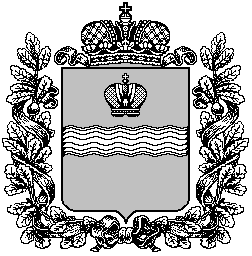 